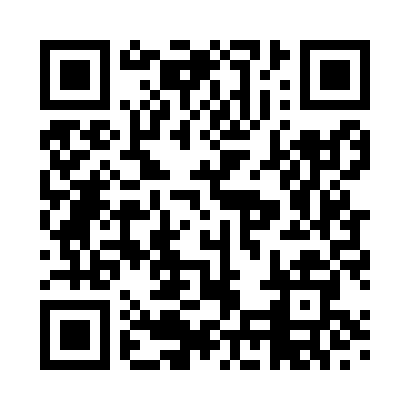 Prayer times for Gunnerside, North Yorkshire, UKMon 1 Jul 2024 - Wed 31 Jul 2024High Latitude Method: Angle Based RulePrayer Calculation Method: Islamic Society of North AmericaAsar Calculation Method: HanafiPrayer times provided by https://www.salahtimes.comDateDayFajrSunriseDhuhrAsrMaghribIsha1Mon2:554:391:126:559:4611:292Tue2:564:391:126:559:4511:293Wed2:564:401:136:559:4511:294Thu2:574:411:136:559:4411:285Fri2:574:421:136:549:4311:286Sat2:584:431:136:549:4311:287Sun2:594:441:136:549:4211:288Mon2:594:451:136:549:4111:279Tue3:004:461:146:539:4011:2710Wed3:014:481:146:539:3911:2611Thu3:014:491:146:529:3811:2612Fri3:024:501:146:529:3711:2613Sat3:034:511:146:519:3611:2514Sun3:034:531:146:519:3511:2515Mon3:044:541:146:509:3411:2416Tue3:054:551:146:509:3311:2317Wed3:064:571:156:499:3111:2318Thu3:064:581:156:489:3011:2219Fri3:075:001:156:489:2911:2220Sat3:085:011:156:479:2711:2121Sun3:095:031:156:469:2611:2022Mon3:095:041:156:459:2411:1923Tue3:105:061:156:449:2311:1924Wed3:115:081:156:449:2111:1825Thu3:125:091:156:439:2011:1726Fri3:135:111:156:429:1811:1627Sat3:135:121:156:419:1611:1528Sun3:145:141:156:409:1511:1429Mon3:155:161:156:399:1311:1430Tue3:165:171:156:389:1111:1331Wed3:175:191:156:379:0911:12